GOVERNO DO ESTADO DE RONDÔNIA GABINETE DO GOVERNADORDECRETO Nº   1476     DE    05      DE SETEMBRO    DE 1983O GOVERNADOR DO ESTADO DE RONDÔNIA, no uso de suas atribuições legais, concede afastamento a servidora LUCÉLIA PONTES DE MENEZES, Cadastro n9 17.883, lotada na Secretaria de Planejamento e Coordenação Geral, para participar do Curso de Administração e Análise Financeira, no período de 12 de setembro a 04 de novembro de 1983, a ser ministrado pelo Instituto Brasileiro de Administração Municipal - IBAM na cidade do Rio de Janeiro-RJ.Porto Velho-RO, 05 de setembro de 1983.Jorge Teixeira de Oliveira   Governador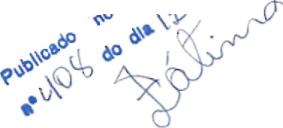 A"<K°?~